Skliarov DenysExperience:Position applied for: ElectricianDate of birth: 26.11.1989 (age: 27)Citizenship: UkraineResidence permit in Ukraine: YesCountry of residence: UkraineCity of residence: MykolayivContact Tel. No: +38 (063) 489-02-85E-Mail: denis1989s@gmail.comSkype: skypeU.S. visa: NoE.U. visa: NoUkrainian biometric international passport: Not specifiedDate available from: 09.04.2017English knowledge: PoorMinimum salary: 1000 $ per month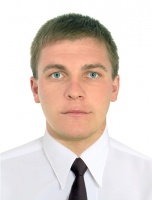 PositionFrom / ToVessel nameVessel typeDWTMEBHPFlagShipownerCrewingElectrician02.06.2016-05.03.2017He FuBulk Carrier26045MAN B&M-Hong Kong&mdash;Electrician20.06.2015-27.12.2015Margaret River BridgeContainer Ship21925MAN B&M-Panama&mdash;Electrician16.12.2014-16.04.2015Singapore BridgeContainer Ship16563MAN B&M-Panama&mdash;Electrician27.10.2014-14.12.2014ST. MYKOLAICrane vessel1713Black Sea-UkraineNIBULON&mdash;Electrician01.09.2014-19.10.2014ST. MYKOLAICrane vessel1713Black Sea-UkraineNIBULON&mdash;Electrician19.06.2014-31.08.2014NIBULON 4Tug Boat382Black Sea-UkraineNIBULON&mdash;